четверг, 6 февраля 2014 г. Я еду на Олимпиаду«Игры, которые мы заслужили вместе с тобой» – один из слоганов про Олимпиаду-2014, и эти слова в полной мере относятся к Даше Абрамовой. Она заслужила, нет, даже завоевала право поехать в Сочи, победив в конкурсе «Спортивная семья»....Когда-то, лет десять назад, бывая на репетициях театра-студии «Кураж», я обратила внимание на малышку, явно делающую первые шаги в хореографии. Для её ровесниц занятия были, скорее, игрой, а Даша так самоотверженно осваивала па, плие, батманы, адажио, что сразу было видно: маленький человечек старательно работает. Такая она и сегодня: успешно учится в одиннадцатом классе, отлично окончила музыкальную школу, поёт в группе «Диамант», серьёзно занимается лыжами. – Интересов действительно много, – вздыхает девушка. – А вот времени мало. К сожалению, с танцами пришлось расстаться четыре года назад. Но  музыку и спорт бросить не могу. Во-первых, они воспитывают силу воли, не дают лени шансов на победу. Во-вторых, это поездки на соревнования и фестивали, встречи с интересными людьми, новые впечатления. – Меня всегда и во всём поддерживают мама и папа, и братья, – говорит Даша. – Пусть Макар и Матвей младше, я очень ценю их мнение. Помогает то, что мы стараемся как можно больше времени проводить вместе. Например, с весны и до поздней осени семьёй выезжаем за город, чтобы на трассе тренироваться на роллерах и не потерять спортивную форму к началу лыжного сезона. Возможно, именно это и натолкнуло нас на мысль, что нужно сделать, когда от преподавателя информатики Елены Николаевны Шкаредёнок (я учусь в школе № 8) узнала о конкурсе «Сегодня зрители – завтра победители». ...Сама Даша загорелась сразу, а вот родители проявили присущий взрослым скептицизм: где мы, а где Олимпиада, к тому же конкурс-то всероссийский. Но энтузиазм дочери растопил ледок недоверия к идее, и после долгих дебатов на семейном совете решили, что именно нужно предпринять, чтобы получить реальный шанс на победу. День, выбранный для фотосессии, оказался крайне неудачным в плане погоды: небо грозило пролиться холодным осенним дождём, дул сильный порывистый ветер. Не лишними оказались и зонтик, который папа держал над головой дочери, и термос с горячим чаем, что терпеливо и заботливо нёс для неё Макар. За кадром остались мама (она фотографировала) и Матвей: он из-за холода наблюдал за происходящим из тёплого салона машины.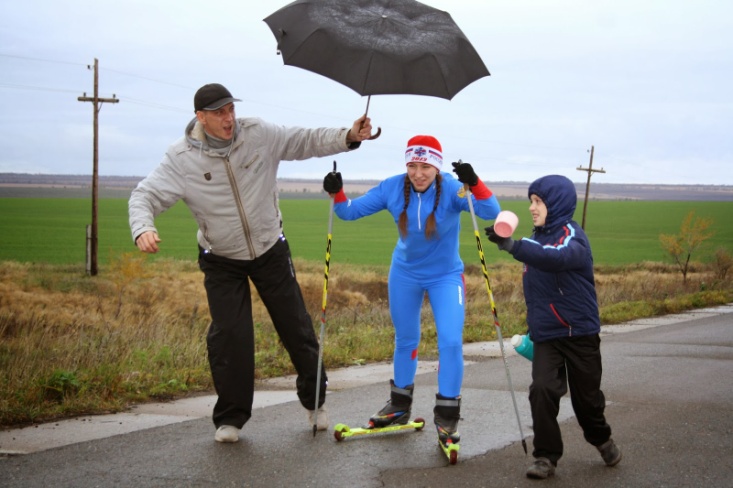 Наверное, добрую энергетику, присущую этой семье, хороший посыл, излучаемый фотографией, почувствовали родные и друзья, все, кто голосовал за неё в двух этапах. На третьем, завершающем, именно фото семьи Абрамовых отобрал из множества других хоккеист Вячеслав Буцаев.Не оставило его равнодушным и лаконичное, но такое эмоциональное резюме, сопровождавшее фото: «Спорт вошёл в мою жизнь с самого раннего детства: плавание, коньки, карате. Но когда я встала на лыжи, поняла: вот оно, настоящее! В этом увлечении меня поддерживают все: мама, папа, младшие братья. Особенно мне нравится биатлон. Смотрю все соревнования, до хрипоты «болею» за нашу команду. И тут наконец-то у меня появился шанс попасть на Олимпиаду! А вдруг я увижу Антона Шипулина, а может быть, самого Бьёрндалена? Обещаю, что буду самым громким болельщиком».А её стихотворение, наверное,  стоило бы раздать всем членам нашей сборной, чтобы они знали, как за них болеет вся Россия, от мала до велика: Мне кажется, что меткий глаз                                               и скоростные ноги Команду нашу приведут на пьедестал. И этот шанс, что выпадет немногим, Так хочется, чтобы моим он стал. Так хочется увидеть, как мишени Закроются лишь за мгновенья в ряд,Как отстают соперники в смятеньи, Пред финишем вручают нашим флаг. Наш триколор взметнётся над толпою, И я, слёз радости не удержав, стою,За них болею с целою страною, За них молюсь, в них верю и люблю. ...И вот Даше пришло приглашение. Сопровождать её в поездке должен папа, Евгений Александрович. Пока неизвестно, какие именно соревнования они смогут посмотреть, хотя и надеются, что это будет любимый всей семьёй биатлон.– Мои кумиры – Антон Шипулин и Бьёрндален, вот бы их увидеть, – мечтает Даша.Хотя, нет, слово «мечтать» не из её лексикона. Она привыкла ставить цели и добиваться их выполнения. Елена СТРЕЛЬНИКОВА,фото из архива семьи АбрамовыхДружная семья Абрамовых